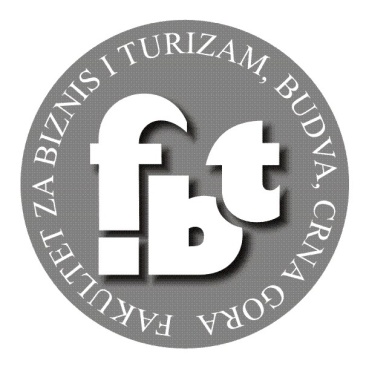 PRIJAVA ZA UPISNA SPECIJALISTIČKE STUDIJEBudva, ______________ 2012.		Podnosilac prijave									_______________________________________Fakultet za biznis i turizam, BudvaFakultet za biznis i turizam, BudvaFakultet za biznis i turizam, BudvaFakultet za biznis i turizam, BudvaFakultet za biznis i turizam, BudvaFakultet za biznis i turizam, BudvaFakultet za biznis i turizam, BudvaFakultet za biznis i turizam, BudvaIme i prezimeIme i prezimeIme i prezimeIme oca/majkeIme oca/majkeIme oca/majkeIme oca/majkeIme oca/majkeBr. lične karteBr. lične karteJMBGJMBGJMBGJMBGDatum i mjesto rođenjaDatum i mjesto rođenjaDatum i mjesto rođenjaDatum i mjesto rođenjaDatum i mjesto rođenjaAdresa (ulica, mjesto)Adresa (ulica, mjesto)Adresa (ulica, mjesto)Adresa (ulica, mjesto)Adresa (ulica, mjesto)TelefonMob.E-mailFakultet za biznis i turizam, BudvaFakultet za biznis i turizam, BudvaZavršena visoka škola(Naziv, smjer i trajanje)Završena visoka škola(Naziv, smjer i trajanje)Prosječna ocjenaOcjena na diplomskom raduOcjena na diplomskom raduOcjena na diplomskom raduFakultet za biznis i turizam, BudvaFakultet za biznis i turizam, BudvaStudijski program koji želite da slušate(zaokružiti)a)  menadžment u turizmu i ugostiteljstvuFakultet za biznis i turizam, BudvaFakultet za biznis i turizam, BudvaNačin uplate školarine (zaokružiti)a)  gotovinsko plaćanje (popust 10%)b)  20% školarine pri upisu i ostatak u 8 mjesečnih rata